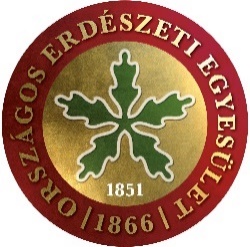 M E G H Í V ÓAz Országos Erdészeti EgyesületKüldöttgyűlése valamennyi küldöttének,az Elnökség, az Ellenőrző Bizottság tagjainak és a Díj Bizottság elnökénekE-mail körlevélAz Országos Erdészeti Egyesület küldöttgyűlése 2018. május 10-én, csütörtökön 10.00 órától, Budapesten, az Erdészeti Információs Központban (II. ker. Budakeszi út 91.) tartja soron következő ülését, melyre ezúton meghívlak. A küldöttgyűlés akkor határozatképes, ha azon a megválasztott küldöttek 50%-a + 1 fő megjelent. Határozatképtelenség esetén, 2018. május 10-én 10.30-ra ismételten összehívom a küldöttgyűlést, mely a megjelent küldöttek számától függetlenül határozatképes, az eredeti napirendi pontokban.Napirendi pontok:1. 2018. évi kitüntetési javaslatok előterjesztése és a kitüntetettek megszavazása              Előadó: Zambó Péter elnök, Tóth Gábor, a Díj Bizottság elnökeA szavazatok összeszámlálásának szüneteiben: 2. Az Országos Erdészeti Egyesület 2017. évi beszámolóinak és egyéb, a küldöttgyűlés hatáskörébe rendelt dokumentumok jóváhagyása              Előadó: Kiss László alelnök, Bak Julianna EB elnök3. Az Országos Erdészeti Egyesület 2018. évi programjának és pénzügyi, befektetési tervének jóváhagyása              Előadó: Zambó Péter elnök, Bak Julianna EB elnök4. Tagsági jogviszony felmondása a tagdíjat nem fizető tagok esetébenElőadó: Szentpéteri Sándor ügyvezető igazgató5. Az Országos Erdészeti Egyesület Kitüntetési Szabályzatának módosítása              Előadó: Szentpéteri Sándor ügyvezető igazgató              6. Egyebek              Előadó: Zambó Péter elnökMegtisztelő jelenlétetekre feltétlenül számítok! A részvételről 2018. május 04-ig szíves visszajelzést kérek a titkarsag@oee.hu címen vagy Udvardi Annamáriának a 06 20 776 7491-es telefonszámon!Erdész üdvözlettel:Budapest, 2018. április 24.Zambó Péter s.k.elnök